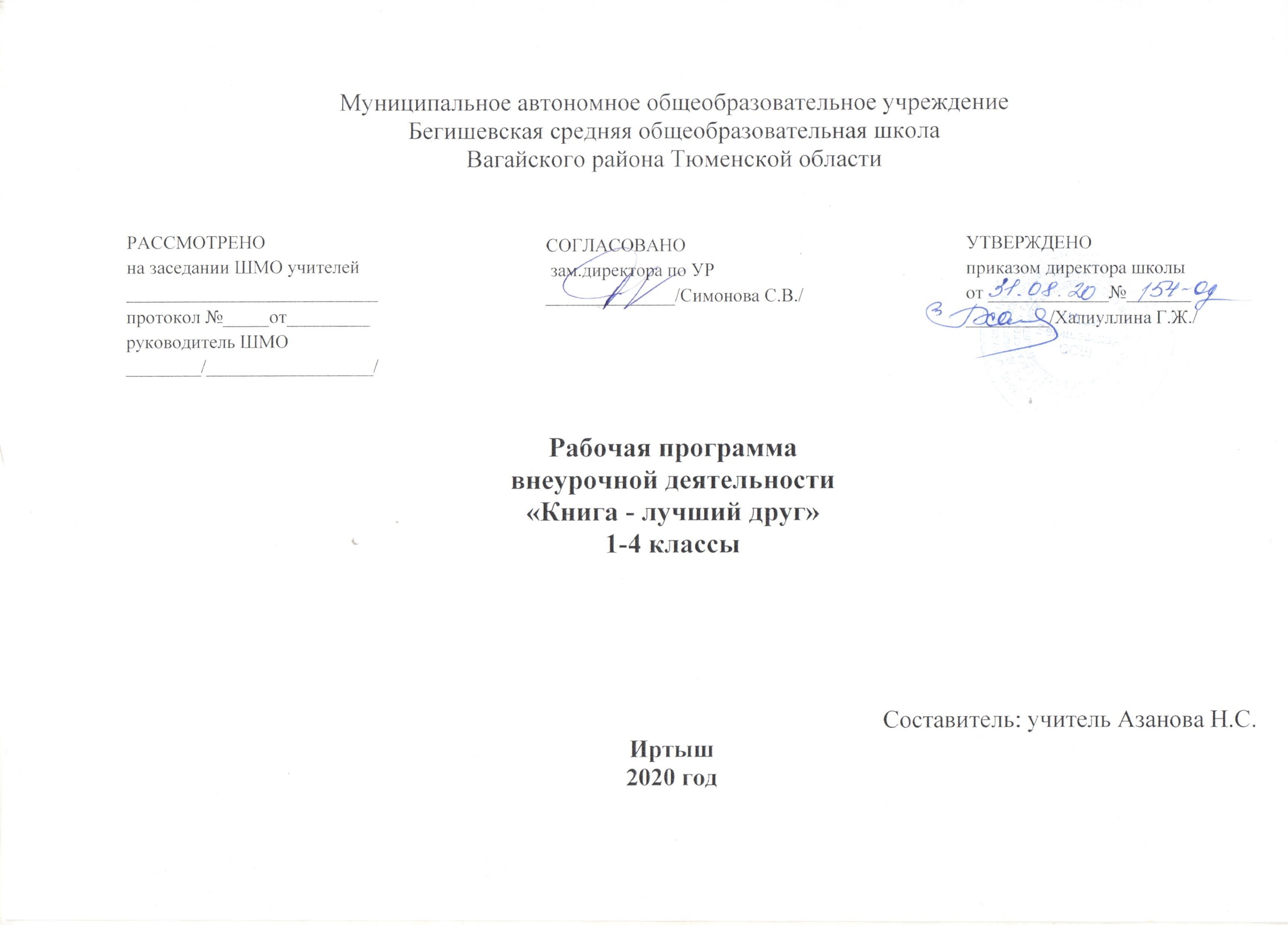 I. Результаты освоения курса внеурочной деятельностиСодержание программы кружка «Книга-лучший друг» создаёт возможность для воспитания грамотного и заинтересованного читателя, знающего литературу своей страны и готового к восприятию культуры и литературы народов других стран. Ученик-читатель овладевает основами самостоятельной читательской деятельности. В процессе общения с книгой развиваются память, внимание, воображение.Программа кружка способствует созданию условий для использования полученных знаний и умений на уроках литературного чтения для самостоятельного чтения и работы с книгой. Содержание факультативных занятий поможет младшему школьнику общаться с детскими книгами: рассматривать, читать, получать необходимую информацию о книге как из её аппарата, так и из других изданий (справочных, энциклопедических).В программу включены занятия библиографического характера, которые познакомят начинающего читателя с авторами детских книг, обогатят его читательский опыт и эрудиции. В результате освоении программы кружка «Книга-лучший друг» формируются: Предметные умения, соответствующие требованиям федерального государственного образовательного стандарта начального общего образования:Осознавать значимость чтения для личного развития;Формировать потребность в систематическом чтении;Использовать разные виды чтения (ознакомительное, изучающее, выборочное, поисковое);Уметь самостоятельно выбирать интересующую литературу;Пользоваться справочными источниками для понимания и получения дополнительной информации.Регулятивные умения:Уметь работать с книгой, пользуясь алгоритмом учебных действий;Уметь самостоятельно работать с учебным произведением;Уметь работать в парах и группах, участвовать в проектной деятельности, литературных играх;Уметь определять свою роль в общей работе и оценивать свои результаты.Познавательные учебные умения:Прогнозировать содержание книги до чтения, используя информацию из аппарата книги;Отбирать книги по теме, жанру и авторской принадлежности; Ориентироваться в мире книг (работа с каталогом, с открытым библиотечным фондом);Составлять краткие аннотации к прочитанным книгам;Пользоваться словарями, справочниками, энциклопедиями.Коммуникативные учебные умения:Участвовать в беседе о прочитанной книге, выражать своё мнение и аргументировать свою точку зрения;Оценивать поведение героев с точки зрения морали, формировать свою этическую позицию;Высказывать своё суждение об оформлении и структуре книги;Участвовать в конкурсах чтецов и рассказчиков;Соблюдать правила общения и поведения в школе, библиотеке, дома и т.д.Универсальные учебные действия:Находить книгу в открытом библиотечном фонде;Выбирать нужную книгу по теме, жанру и авторской принадлежности; Сравнивать книги одного автора разных лет издания по оформлению;Формулировать и высказывать своё впечатление о прочитанной книге и героях;Характеризовать книгу, определять тему и жанр, выбирать книгу на заданную тему;Сравнивать книгу-сборник с книгой-произведением;Слушать и читать книгу, понимать прочитанное;Пользоваться аппаратом книги;Овладевать правилами поведения в общественных местах (библиотеке);Систематизировать по темам детские книги в домашней библиотекеII. Cодержание курса внеурочной деятельностиЗдравствуй, книга! (3ч.)Учебная книга. Элементы структуры учебной книги (обложка, титульный лист, оглавление). Аппарат ориентировки. Правила пользования книгой. Игра «Что в твоём рюкзаке живёт?».Книга-произведение (большеформатная, в типовом оформлении). Обложка книги: информация о книге (название книги0, иллюстрация (определение темы и жанра). Классификация книг по темам и жанрам (работа в группах).Домашняя библиотека, классная библиотека, школьная библиотека. Правила поведения  в библиотеке.Книги о Родине и родной природе (2ч).Книги о Родине и родной природе детских писателей (книга-произведение и книга - сборник).Структура книги, справочный аппарат книги.Читальный зал: культура самостоятельной работы с выбранной книгой (рассматривание, чтение или слушание).Писатели детям (3ч).Книги детских писателей-классиков (А.Барто, К.Чуковский, С.Маршак, Я.Аким, Л.Пантелеев).Детские книги с рассказами современных писателей (М.Пляцковский, С.Георгиев, М.Дружинина, С.Степанов и др.).Выставка книг детских писателей. Слушание и рассматривание одной из детских книг. Художники-иллюстраторы детских книг.Инсценирование картин - эпизодов из выбранной книги.Народная мудрость. Книги-сборники. (2ч).Книги-сборники малых жанров фольклора. Особенности детских книг с фольклорными произведениями для детей (оформление, тексты).Игры «Посчитайся», «Отгадай загадку».Творческая работа «Сочини загадку».По страницам книг В. Сутеева (3ч).Книги В.Сутеева (книги-сборники, книги-произведения). Структура книги-сборника.В.Сутеев – автор и художник – оформитель.Игра «По страницам сказок В.Сутеева».Библиографическая справка (информация) об авторе в структуре книги-сборника. Самостоятельная поисковая работа в группах.Сказки народов мира (3ч).Книги-сборники «Русские народные сказки». Книги-произведения.Сказки народов России и народов мира. Оформление выставки книг.Подготовка проведения конкурса «Герои народных сказок», инсценирование.Домики-сказки (коллективная проектная деятельность).Книги русских писателей-сказочников (3ч).Сборник сказочных историй А.Н. Толстого «Приключения Буратино».Слушание и чтение историй из книги А.Н. Толстого «Приключения Буратино».Инсценирование отдельных историй.Творческая работа «Встреча с Буратино» (работа в группах).Детские писатели (3ч).Книги С.Маршака для детей. Сказки, стихотворения, загадки.К.Чуковский детям: книги-произведения, книги-сборники.Книги Е.Чарушина для детей. Герои книг Е.Чарушина.Книги-сборники произведений современных детских писателей.Сказки зарубежных писателей (3ч).Книги сказок Ш.Перро. Книга-произведение. Книга Ш.Перро «Красная Шапочка» в разных изданиях.Автор, переводчик, оформитель. Справочный аппарат книги.Книга Дж.Харриса «Сказки дядюшки Римуса». Книга-сборник историй. Герои книги.  Слушание и чтение отдельных историй.Книги-сборники стихотворений для детей (2ч).Стихотворения о детях и про детей. Книги-сборники А.Барто, В.Берестова, С.Михалкова.Поиск нужного произведения в книге-сборнике по содержанию. Игра «Кто быстрее найдёт произведение в книге».Конкурс «Слушаем и читаем стихи детских поэтов».Дети – герои книг (3ч).Дети – герои сказок. Русские народные сказки («Сестрица Алёнушка и братец Иванушка», «Терёшечка» и др.).Дети – герои рассказов. (В. Осеева «Совесть», «Мушка», Н.Носов «Мишкина каша», Е. Пермяк «Первая рыбка» и др)Дети- герои стихотворений (А.Барто «В школу», С.Михалков «Фома», Е.Благинина «Тюлюлюй» и др.)Книги о животных (3ч).Книги-сборники о животных.Н.Некрасов «Дед Мазай и зайцы»: слушание, рассматривание. Обсуждение произведения и главного героя – дедушки Мазая.III. Тематическое планирование№ п/пРазделы программыКоличество часов1Здравствуй, книга!32Книги о Родине и родной природе23Писатели детям34Народная мудрость. Книги-сборники.25По страницам книг В.Сутеева36Сказки народов мира.37Книги русских писателей-сказочников38Детские писатели39Сказки зарубежных писателей310Книги-сборники стихотворений для детей211Дети – герои книг.312Книги о животных4Всего часов:34№п/пТема занятияТема занятияКол-вочасовРаздел №1   Здравствуй, книга! (3 ч.)Раздел №1   Здравствуй, книга! (3 ч.)1Учебные книги первоклассника. Правила работы с книгой.Учебные книги первоклассника. Правила работы с книгой.12Художественные книги. Большеформатная книга в типовом оформлении (книга-произведение).Художественные книги. Большеформатная книга в типовом оформлении (книга-произведение).13Экскурсия в школьную библиотеку. Правила поведения в библиотеке.Экскурсия в школьную библиотеку. Правила поведения в библиотеке.1Раздел №2   Книге о Родине и родной природе. (2 ч.)Раздел №2   Книге о Родине и родной природе. (2 ч.)4Книги о Родине и природе.Книги о Родине и природе.15Элементы книги. Книга-произведение и книга-сборник.Элементы книги. Книга-произведение и книга-сборник.1Раздел №3   Писатели детям (3 ч.)Раздел №3   Писатели детям (3 ч.)6Книги-сборники писателей-классиков о детях.Книги-сборники писателей-классиков о детях.17Книги современных писателей о детях.Книги современных писателей о детях.18Выставка книг. Слушание и рассматривание одной из книг. Художники-иллюстраторы.Выставка книг. Слушание и рассматривание одной из книг. Художники-иллюстраторы.1Раздел №4  Народная мудрость. Книги-сборники. (2 ч.)Раздел №4  Народная мудрость. Книги-сборники. (2 ч.)9Потешки, шутки и считалки. Книги-сборники «Весёлые потешки», «Скороговорки и считалки»Потешки, шутки и считалки. Книги-сборники «Весёлые потешки», «Скороговорки и считалки»110Игры «Посчитайся», «Отгадай загадку». Творческая работа «Сочини загадку».Игры «Посчитайся», «Отгадай загадку». Творческая работа «Сочини загадку».1Раздел №5   По страницам книг В Сутеева. (3 ч.)Раздел №5   По страницам книг В Сутеева. (3 ч.)11Книги В. Сутеева. Структура книги-сборника.Книги В. Сутеева. Структура книги-сборника.112В.Сутеев – автор и оформитель книг для детей.В.Сутеев – автор и оформитель книг для детей.113Литературная игра «По страницам сказок В.Сутеева»Литературная игра «По страницам сказок В.Сутеева»1Раздел №6   Сказки народов мира (3 ч.)Раздел №6   Сказки народов мира (3 ч.)14Книги – сборники «Русские народные сказки». Книги-произведения.Книги – сборники «Русские народные сказки». Книги-произведения.115Сказки народов России и народов мира. Оформление выставки книг.Сказки народов России и народов мира. Оформление выставки книг.116Конкурс «Герои народных сказок». Проектная деятельность (коллективная). Домики-сказки.Конкурс «Герои народных сказок». Проектная деятельность (коллективная). Домики-сказки.1Раздел №7   Книги русских писателей -сказочников. (3 ч.)Раздел №7   Книги русских писателей -сказочников. (3 ч.)17Сборник сказочных историй А.Н. Толстого «Приключения Буратино».Сборник сказочных историй А.Н. Толстого «Приключения Буратино».118Слушание и чтение историй из книги А.Н. Толстого «Приключения Буратино».Слушание и чтение историй из книги А.Н. Толстого «Приключения Буратино».119Творческая работа «Встреча  с Буратино».Творческая работа «Встреча  с Буратино».1Раздел №8   Детские писатели (3  ч.)Раздел №8   Детские писатели (3  ч.)20Книги С.Маршака. Выставка книг.Книги С.Маршака. Выставка книг.121Книги- сборники произведений К.Чуковского.Книги- сборники произведений К.Чуковского.122Книги Е.Чарушина для детей. Герои книг Е.Чарушина.Книги Е.Чарушина для детей. Герои книг Е.Чарушина.1Раздел №9   Сказки зарубежных писателей. (3 ч.)Раздел №9   Сказки зарубежных писателей. (3 ч.)23Книга Ш.Перро «Красная Шапочка» в разных изданиях.Книга Ш.Перро «Красная Шапочка» в разных изданиях.124Книга Дж.Харриса «Сказки дядюшки Римуса». Книга-сборник историй. Герои книги.Книга Дж.Харриса «Сказки дядюшки Римуса». Книга-сборник историй. Герои книги.125В гостях у сказки.В гостях у сказки.1Раздел №10   Книги-сборники стихотворений для детей (2 ч.)Раздел №10   Книги-сборники стихотворений для детей (2 ч.)26Стихотворения для детей. Книги-сборники. А.Барто. В.Берестов. С.Михалков.Стихотворения для детей. Книги-сборники. А.Барто. В.Берестов. С.Михалков.127Конкурс чтецов стихотворений детских поэтов «Слушаем и читаем стихи детских поэтов».Конкурс чтецов стихотворений детских поэтов «Слушаем и читаем стихи детских поэтов».1Раздел №11   Дети – герои книг. (3 ч.)Раздел №11   Дети – герои книг. (3 ч.)28Дети – герои сказок. («Сестрица Алёнушка и братец Иванушка», «Терёшечка» и др.)Дети – герои сказок. («Сестрица Алёнушка и братец Иванушка», «Терёшечка» и др.)129Дети – герои рассказов. (В. Осеева «Совесть», «Мушка», Н.Носов «Мишкина каша», Е. Пермяк «Первая рыбка» и др.)Дети – герои рассказов. (В. Осеева «Совесть», «Мушка», Н.Носов «Мишкина каша», Е. Пермяк «Первая рыбка» и др.)130Дети – герои стихотворений. (А.Барто «В школу», С.Михалков «Фома», Е.Благинина «Тюлюлюй»)Дети – герои стихотворений. (А.Барто «В школу», С.Михалков «Фома», Е.Благинина «Тюлюлюй»)1Раздел №13   Книги о животных (3  ч.)Раздел №13   Книги о животных (3  ч.)31Книги В.Бианки. Г.Скребицкого.Книги В.Бианки. Г.Скребицкого.132Книга Н.Некрасова «Дедушка Мазай и зайцы».Книга Н.Некрасова «Дедушка Мазай и зайцы».133Книги Б. ЖитковаКниги Б. Житкова134По страницам любимых книг. Выставка книг.По страницам любимых книг. Выставка книг.1ИтогоИтого34 часа34 часа